Matemática – sistema monetário - 3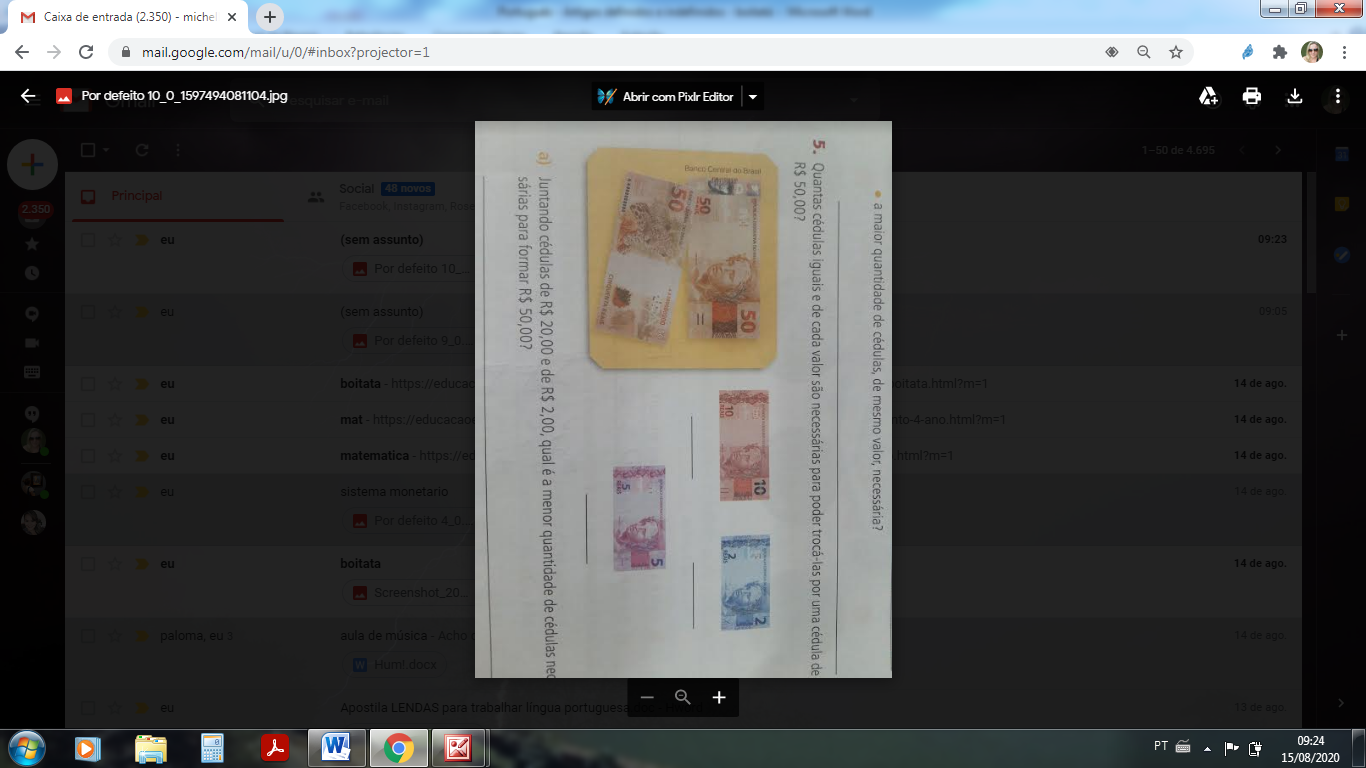 Juntando cédulas de R$ 20,00 e de R$ 2,00, qual é a menor quantidade de cédulas necessárias para formar R$ 50,00? Desenhe ou escreva a resposta.Com cédulas de R$ 2,00 e de R$ 10,00, qual é a maior quantidade de cédulas para formar R$ 50,00?É possível trocar uma cédula de R$ 50,00 somente por cédulas de R$ 20, 00? (     ) SIM							(      ) NÃO__________________________________________________________________________________________________________________________________________________________________________________________________________________________________________________________________________________________________________________________________________________________________________________________Abaixo estão reproduzidas cédulas de real em circulação e também cédulas brasileiras antigas.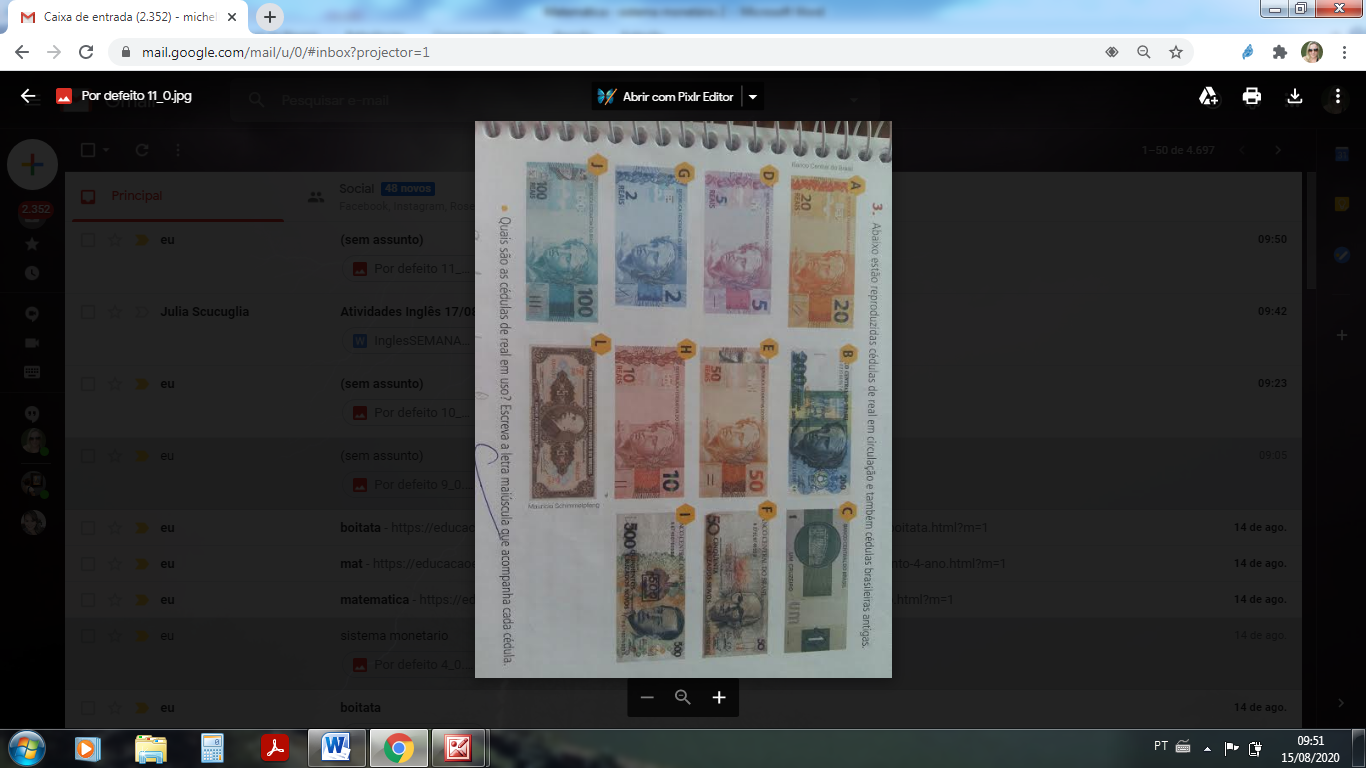 Quais são as cédulas de real em uso? Escreva a letra maiúscula que acompanha cada cédula.___________________________________________________________Das cédulas em uso qual é a de maior valor? _______________________E a de menor valor? __________________________________________Quantas cédulas de menor valor são necessárias para se obter o valor da cédula de maior valor? ______________________________________________________________________________________________________________________